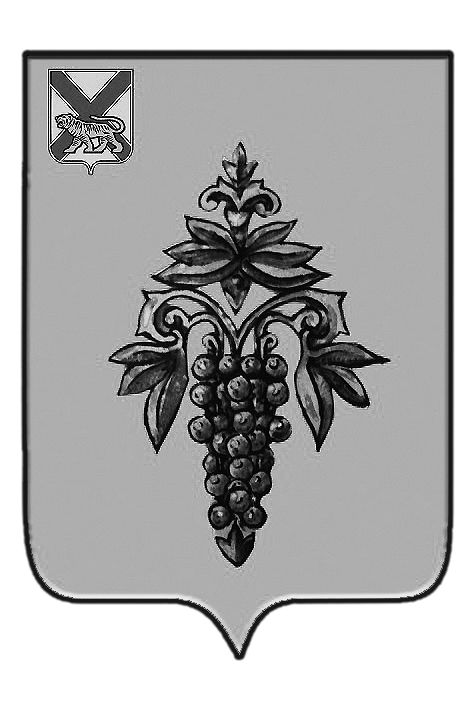 ДУМА ЧУГУЕВСКОГО МУНИЦИПАЛЬНОГО РАЙОНА Р  Е  Ш  Е  Н  И  ЕПринято Думой Чугуевского муниципального района 02 декабря     2016 годаСтатья 1.  Внести в решение Думы Чугуевского муниципального района от 12 декабря 2014 года № 519-НПА «Положение о составе, порядке подготовки и утверждении документов территориального планирования сельских поселений, входящих в состав Чугуевского муниципального района » следующие изменения: а) в подпункте «в» пункта 1 части 3 статьи 2 слова «,утилизация и переработка бытовых и промышленных отходов» исключить;б) часть 5 статьи 2 дополнить пунктом 8 следующего содержания: «8) сведения об утвержденных предметах охраны и границах территорий исторических поселений федерального значения и исторических поселений регионального значения»;в) часть 6 статьи 2 дополнить пунктом 6.1 следующего содержания: «6.1) территории исторических поселений федерального значения, территории исторических поселений регионального значения, границы которых утверждены в порядке, предусмотренном статьей 59 Федерального закона от 25 июня 2002 года № 73-ФЗ «Об объектах культурного населения (памятниках истории и культуры) народов Российской Федерации»;г) в пункте 2 части 1 статьи 5 слова «, в том числе путем выкупа,» исключить;д) часть 2 статьи 5 после слов «программами комплексного развития систем коммунальной инфраструктуры» дополнить словами «, программами комплексного развития транспортной инфраструктуры, программами комплексного развития социальной инфраструктуры».Статья 2.Настоящее решение вступает в силу со дня его официального опубликования.«09» декабря 2016г.№ 136-нпаО внесении изменений в решение Думы Чугуевского муниципального района от 12 декабря 2014 года № 519-НПА «Положение о составе, порядке подготовки и утверждению документов территориального планирования сельских поселений, входящих в состав Чугуевского муниципального района»Глава Чугуевского муниципального районаА.А. Баскаков